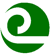 West Oahu Soil and Water Conservation District Board Meeting September 29, 2020 - 12:30 p.m.Nutrien (formerly Crop Production Services) Conference Room, Kunia Village 92-1770 Kunia Road, Kunia HI 96759Location: ZOOM Virtual MeetingJoin Zoom Meeting: https://us02web.zoom.us/j/411551376?pwd=R2I0akwzSDcwcldya21JelpldnFGUT09Meeting ID: 411 551 376Password: 300395Please download Zoom software on your smart phone, tablet, or computer in advance of the meeting. Online tutorials are available to support download, and successful meeting interactions Wait room enabled for the Executive Session – by invitation only. AGENDACall to OrderDiscussion and Possible Action with Cooperators and on Conservation PlansPrivate:  TMK is (1) 7-1-001-00ORCD:TMK 6-8-003-045 (Paul Alston / Pueo Farm)  TMK 9-1-031-001 (Bobby Farias / Hawaii Meats)NRCS:TMK: 860-03082:0000OTHER:TMK: 6-5-05-02 Set next meeting date. October 27, 2020 Executive Session: Board anticipates going into an executive session pursuant to section 92-5(a)(2), Hawaii Revised Statutes.Reports:Financial UpdateApproval of Minutes from July 28, 2020AdjournIndividuals requiring special assistance or auxiliary aids or services (e.g., sign language interpreter, wheel chair accessibility, or parking designated for the disabled) at the West Oahu SWCD meeting, please contact staff at least 7 calendar days prior to the meeting via WestOahuSWCD@gmail.com so arrangements can be made. 